Where do I get rid of ?-?-?-? Disposal Resource GuideAcids* Should be stored until a Household Hazardous Waste Program is available locally. Information will be shared once these events are available. Make sure to follow Christian County Illinois Solid Waste Management on Facebook so you do not miss out!Aerosol Paints*Aerosol spray cans that are full or partly full must be dropped off at a hazardous waste location. Should be stored until a Household Hazardous Waste Program is available locally. Information will be shared once these events are available. Make sure to follow Christian County Illinois Solid Waste Management on Facebook so you do not miss out!Ammunition/Explosives Should be stored until a Household Hazardous Waste Program is available locally. Information will be shared once these events are available. Make sure to follow Christian County Illinois Solid Waste Management on Facebook so you do not miss out!Antifreeze* Do not pour it down the drain or try to pour it out in the backyard. According to many veterinary experts, including All Creatures Veterinary Care, antifreeze that contains ethylene glycol is toxic to the environment and potentially deadly if ingested by living things.The best thing to do is take antifreeze to a local recycling center, service station, or auto repair shop. Note that some auto repair shops and service stations may be willing to accept and dispose of things like old antifreeze and motor oil, but some may not. Can also be stored until a Household Hazardous Waste Program is available locally. Information will be shared once these events are available. Make sure to follow Christian County Illinois Solid Waste Management on Facebook so you do not miss out!Cleaning Products*Your best bet is to give unused cleaning products away to a local charity, church, or homeless shelter. You can make a big difference in the lives of people in need by donating your usable products like dishwasher detergent, surface cleaners, and bleach.Cannot find anyone who wants your household cleaners? Typically, cleaning products can be disposed of just like other normal household waste. Before you dispose of them, be sure to read the label to see if there are any specific disposal instructions. For example, many antibacterial cleaning products contain triclosan, which could contribute to the antibiotic resistance of bacteria, so it should not be poured down your drain.Can be stored until a Household Hazardous Waste Program is available locally. Information will be shared once these events are available. Make sure to follow Christian County Illinois Solid Waste Management on Facebook so you do not miss out!Controlled Substances/Prescription MedicineMedicine takeback boxes are available at the following locations:CVS Pharmacy Taylorville – 401 N Webster St. Taylorville Police Department – 108 W Vine St.Christian County Sheriff’s office – 301 W Franklin St. Corrosives*Should be stored until a Household Hazardous Waste Program is available locally. Information will be shared once these events are available. Make sure to follow Christian County Illinois Solid Waste Management on Facebook so you do not miss out!Demolition DebrisLandfills accept both clean and non-clean construction or demolition debris. Clean fill is debris that is broken concrete without protruding metal bars, bricks, rocks, stone, reclaimed asphalt pavement or uncontaminated dirt or sand. When you contract to have construction or demolition debris disposed of, make sure the cost of proper disposal is specified in the contractors bid. As a precaution, get receipts from your contractor. Drain Cleaners *Use up or give away. Dispose of empty container in the garbage.Second best: Take to a hazardous waste facility or collection event. Information will be shared once these events are available. Make sure to follow Christian County Illinois Solid Waste Management on Facebook so you do not miss out!Drywall Drywall is essentially gypsum (calcium sulfate) and water spread on paper backing and kiln-fired in 4-ft. x 8-ft. (or 10-ft. or 12-ft.) sheets. Calcium sulfate is a natural mineral with beneficial properties in your lawn or garden soil. It is also reclaimable; a portion of the drywall sheets you buy at the home center is likely derived from recycled drywall.Once the paper has been removed from the drywall, the gypsum can be crushed into powder (wear a mask to insure respiratory safety) and put in your composting bin or use on the lawn/garden. The paper can then be put in with the trash. Additionally Five Oaks Landfill Does accept construction debris.Fire ExtinguishersTo properly and safety dispose of an expired or damaged portable fire extinguisher, contact your local fire department to find out if they accept recycled extinguishers, or take extinguishers to a disposal site specifically for hazardous materials.Unsure if your fire extinguisher is no longer safe to use? Some telltale signs are the age of your extinguisher and external condition, but there are other ways to know if it is time to recycle or dispose of your portable fire extinguishers.More information found on https://firesystems.net/2022/01/30/how-to-properly-dispose-of-a-fire-extinguisher/Additionally, AEC Fire & Safety will dispose of Fire Extinguishers for a $5.00 per extinguisher. Address: 3003 Stanton St., Springfield IL 62703Phone: (217) 529-3003Fluorescent Lamp Bulbs*Call our office for residential disposal. Can also be stored until a Household Hazardous Waste Program is available locally. Information will be shared once these events are available. Make sure to follow Christian County Illinois Solid Waste Management on Facebook so you don’t miss out!Herbicides*Should be stored until a Household Hazardous Waste Program is available locally. Information will be shared once these events are available. Make sure to follow Christian County Illinois Solid Waste Management on Facebook so you don’t miss out!Hobby Chemicals*Should be stored until a Household Hazardous Waste Program is available locally. Information will be shared once these events are available. Make sure to follow Christian County Illinois Solid Waste Management on Facebook so you don’t miss out!Household batteries*A good website to find out what kind of batteries can be disposed of in the household garbage and which ones need to be disposed of at your local Household Hazardous Waste Program https://www.epa.gov/recycle/used-household-batteriesLithium BatteriesBLH Computers – 123 west main cross Taylorville IL Insecticides*The “Clean Sweep” collection, which rotates among Illinois counties, is open to farmers, retired farmers, nursery owners, private pesticide applicators, structural pest control applicators and landowners who inherited unwanted agricultural pesticides with their property.Registration is required to give the disposal contractor time to prepare for the different kinds of materials that will need to be handled.  Forms can be obtained either by calling the Illinois Department of Agriculture’s Pesticide Hotline at 1-800-641-3934.  Completed forms should be mailed or faxed to the Illinois Department of Agriculture. Completed forms should be mailed or faxed to the Illinois Department of Agriculture.  The mailing address is: 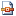 Clean Sweep Program,
Illinois Department of Agriculture
Bureau of Environmental Programs
State Fairgrounds,  P.O. Box 19281
Springfield, IL, 62794-9281The fax number is (217) 524-4882.  Participants then will be sent a reservation card indicating the date, time and location of their collection. Agricultural Pesticide Clean Sweep Program FormFor more information about the Insecticide Recycling the website is:   https://www2.illinois.gov/sites/agr/Pesticides/Pages/Pesticide-Clean-Sweep-Program.aspxLatex Paint You can mix sawdust, cat litter, or air dry latex paint. Once it is dry it can be disposed of in the trash. If usable, we recommend donating the paint to local community groups or organizations. Ace Hardware in Springfield will accept all types of paint. Address: 801 North Grand Avenue, Springfield IL  62702	 	Phone:  (217)528-1513 Lawn Chemicals*Should be stored until a Household Hazardous Waste Program is available locally. Information will be shared once these events are available. Make sure to follow Christian County Illinois Solid Waste Management on Facebook so you don’t miss out!Lead acid batteriesWhen you purchase a new car battery, you can hand in your old battery, which gives you a discount on the new battery.  All of a lead acid battery can be recycled. 
Battery Specialists – 800 W Springfield Rd. Mercury*Should be stored until a Household Hazardous Waste Program is available locally. Information will be shared once these events are available. Make sure to follow Christian County Illinois Solid Waste Management on Facebook so you don’t miss out!Oil based paints *Ace Hardware in Springfield will accept all types of paint. Address: 801 North Grand Avenue, Springfield IL  62702	Phone: (217) 528-1513Should be stored until a Household Hazardous Waste Program is available locally. Information will be shared once these events are available. Make sure to follow Christian County Illinois Solid Waste Management on Facebook so you don’t miss out!Old Gasoline*Should be stored until a Household Hazardous Waste Program is available locally. Information will be shared once these events are available. Make sure to follow Christian County Illinois Solid Waste Management on Facebook so you don’t miss out!Paint Thinners*Should be stored until a Household Hazardous Waste Program is available locally. Information will be shared once these events are available. Make sure to follow Christian County Illinois Solid Waste Management on Facebook so you don’t miss out!Pesticides*Should be stored until a Household Hazardous Waste Program is available locally. Information will be shared once these events are available. Make sure to follow Christian County Illinois Solid Waste Management on Facebook so you don’t miss out!Pool Chemicals*The majority of pool supply stores will accept pool chemicals and dispose of the materials properly.Can also be stored until a Household Hazardous Waste Program is available locally. Information will be shared once these events are available. Make sure to follow Christian County Illinois Solid Waste Management on Facebook so you don’t miss out!Propane TanksRefill/Reuse your tank. · Call a local propane supplier about recycling your tank. Smoke DetectorsA good website to check on your options for recycling your Smoke Detector and Carbon Monoxide Detectors is https://earth911.com/how-to-recycle/recycling-mystery-smoke-detectors-carbon-monoxide-detectors/Solvents*Should be stored until a Household Hazardous Waste Program is available locally. Information will be shared once these events are available. Make sure to follow Christian County Illinois Solid Waste Management on Facebook so you don’t miss out!TiresLicensed tire retailers are required by law to accept and recycle the old tires off of your vehicle for a fee when they put new tires on your vehicle. Tires should be taken to licensed tire retailers for proper recycling. Fee ranges from $3 - $5 per tire for off rim tires. *Storing tires outside where they can collect water and act as disease proliferators via mosquitos is against the Environmental Protection Act. County programs may be available from time to time to recycle tires. Used Motor Oil *Many service stations, repair facilities and quick lubes will accept used oil and used oil filters. Cab also be stored until a Household Hazardous Waste Program is available locally. Information will be shared once these events are available. Make sure to follow Christian County Illinois Solid Waste Management on Facebook so you don’t miss out!White Goods – Refrigerators, freezers, ranges, water heaters, air conditioners, humidifiers, and other similar domestic and commercial large appliances. Make arrangements to have these items hauled to a scrap yard where the metal can be reclaimed. Wood – Wood ScrapsWood that is in usable condition can be (Once Approved/may be limited) utilized by the Taylorville High school for shop classes. Contact our office for more information. 